
‘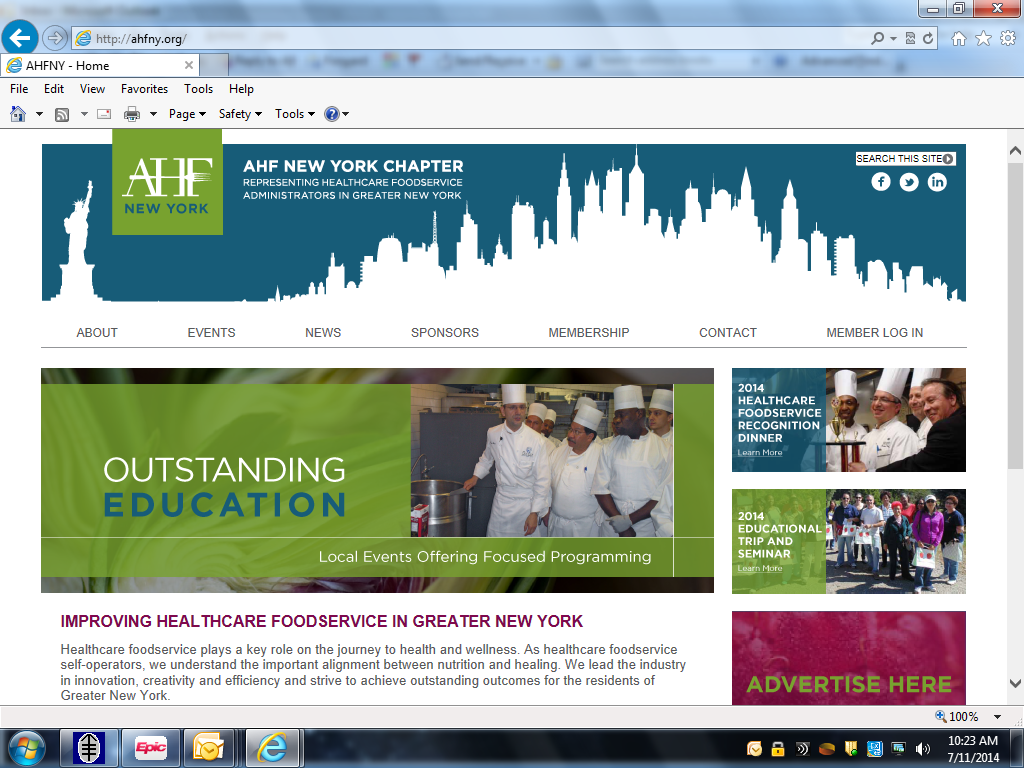 2022 CALENDAR                     WWW.AHFNY.ORG                 	Updated 4/11/22January 203-4pmImproving Culinary Skills - Part I - Soups and SaucesZoom WebinarSponsored by: AHFNY1 CEU for RD & CDMSpeakers: Chef Tania & Chef MartyJASAModerator: Leslie RosenFebruary 233-4pmCelebrating Legacy of African American Contributions to Culinary Arts and DieteticsZoom WebinarSponsored by: AHFNY1 CEU for RD & CDMSpeaker: Charles L. Smith Executive Chef VISN2 South CommissaryModerator: Stephen ChowMarch 233-4pm           How to Tackle Foodservice Labor Shortages….  Perspectives and Solutions in Today’s Labor MarketZoom WebinarSponsored by: AHFNY1 CEU for RD & CDMSpeaker: Libby Madrid, HRJASAModerator: Leslie RosenApril 113-4pmPutting Dietetic Interns to Work - Creative Ways to Best Utilize Dietetic InternsZoom WebinarSponsored by: AHFNY1 CEU for RD & CDMSpeakers: Rachel Bretter, MS, RDN & Qiong Zhou, MS, RDN, CDNMaimonides HospitalModerator: Ninel NovakJune 248-4pmAnnual Educational Symposium & Vendor ExhibitionReady, Reset, Go --- A Path ForwardSponsored by: AHFNY6.5 CEU for RD & CDMAll Board MembersJuly 216:30-9:30pmSummer Cruise and Member Networking MixerSponsored by: PBAC, Structural Concepts & AHFNY1 CEU for RD & CDMMimi Wang & Diane RossiAugust 8-11AHF Annual ConferenceScottsdale, ArizonaSeptemberTBDApple Picking & Pecinka- Ferri Equipment Educational TourSponsored by: Pecinka- Ferri & AHFNYCEU TBDStephen Chow & Mimi WangNovember 153-4pmImproving Culinary Skills - Part II - Roasting Techniques, Starches, VegetablesZoom WebinarSponsored by: AHFNY1 CEU for RD & CDMSpeakers: Chef Tania & Chef MartyJASAModerator: Leslie RosenDecember 146:30-10:30pmHoliday Party - Employee RecognitionSponsored by: AHFNYRusso’s on the Bay